LES PASSEJAÏRES DE VARILHES                    				  	 FICHE ITINÉRAIRELES CABANNES n° 42"Cette fiche participe à la constitution d'une mémoire des itinéraires proposés par les animateurs du club. Eux seuls y ont accès. Ils s'engagent à ne pas la diffuser en dehors du club."Date de la dernière mise à jour : 13 mai 2019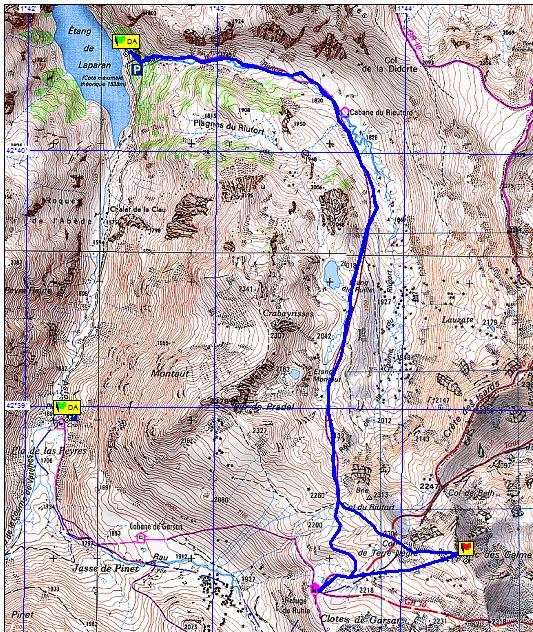 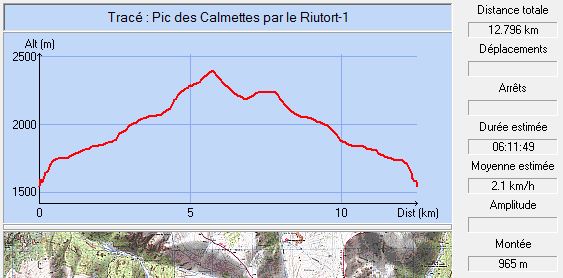 Commune de départ et dénomination de l’itinéraire : Aston – Parking au bord de l’étang de Laparan, au pied de la cascade – Le pic des Calmettes par le Rieutord depuis la cascade de Laparan A/RDate, animateur(trice), nombre de participants (éventuel) :13.07.2017 – J.P. Baccou – 11 participants (Reportage photos)L’itinéraire est décrit sur les supports suivants :  Pas de descriptif spécifiqueClassification, temps de parcours, dénivelé positif, distance, durée :Montagnol – 6h00 –  –  (3.2.2) - JournéeBalisage : Balisage du GRT 66 du départ au col du Rieutort / hors sentier ensuiteParticularité(s) : Site ou point remarquable :La belle vue sur le RulheTrace GPS : Oui Distance entre la gare de Varilhes et le lieu de départ : Observation(s) : Temps d’acheminement jusqu’au point de départ : 1h00Aucune difficulté jusq’au col de Rieutort. Hors sentier ensuite. Du col du Rieutort prendre 120° pour passer au sud du sommet coté  et viser le col de Terre Négre  . Prendre 108° et naviguer à vue et au mieux pour atteindre le Pic des Calmettes.Retour par le même chemin. Mais on peut aussi rejoindre le refuge du Rulhe et le parking de las Peyres. Pour éviter les 45 minutes de cheminement sur la dorénavant très bonne route une voiture montée le matin sera la bienvenue.